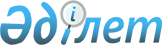 О внесении изменений в постановление акимата Костанайской области от 20 января 2022 года № 23 "Об утверждении государственного образовательного заказа на дошкольное воспитание и обучение, размера родительской платы"Постановление акимата Костанайской области от 14 февраля 2023 года № 59. Зарегистрировано Департаментом юстиции Костанайской области 15 февраля 2023 года № 9932
      Акимат Костанайской области ПОСТАНОВЛЯЕТ:
      1. Внести в постановление акимата Костанайской области "Об утверждении государственного образовательного заказа на дошкольное воспитание и обучение, размера родительской платы" от 20 января 2022 года № 23 (зарегистрировано в Реестре государственной регистрации нормативных правовых актов под № 26597) следующие изменения:
      приложения 1, 2 к указанному постановлению изложить в новой редакции согласно приложениям 1, 2 к настоящему постановлению.
      2. Государственному учреждению "Управление образования акимата Костанайской области" в установленном законодательством Республики Казахстан порядке обеспечить:
      1) государственную регистрацию настоящего постановления в территориальном органе юстиции;
      2) размещение настоящего постановления на интернет-ресурсе акимата Костанайской области после его официального опубликования.
      3. Контроль за исполнением настоящего постановления возложить на курирующего заместителя акима Костанайской области.
      4. Настоящее постановление вводится в действие со дня его первого официального опубликования, приложение 1 к настоящему постановлению распространяется на отношения, возникшие с 1 января 2023 года. Государственный образовательный заказ на дошкольное воспитание и обучение по Костанайской области Размер родительской платы на дошкольное воспитание и обучение по Костанайской области
					© 2012. РГП на ПХВ «Институт законодательства и правовой информации Республики Казахстан» Министерства юстиции Республики Казахстан
				
      Аким Костанайской области 

К. Аксакалов
Приложение 1к постановлению акиматаКостанайской областиот 14 февраля 2023 года№ 59Приложение 1к постановлению акимата Костанайской области от 20 января 2022 года № 23
№
Населенный пункт
Количество мест воспитан ников
Виды дошкольных групп и средняя стоимость расходов на одного воспитанника в государственных и частных дошкольных организациях в месяц (тенге)
Виды дошкольных групп и средняя стоимость расходов на одного воспитанника в государственных и частных дошкольных организациях в месяц (тенге)
Виды дошкольных групп и средняя стоимость расходов на одного воспитанника в государственных и частных дошкольных организациях в месяц (тенге)
Виды дошкольных групп и средняя стоимость расходов на одного воспитанника в государственных и частных дошкольных организациях в месяц (тенге)
№
Населенный пункт
Количество мест воспитан ников
в группе с 9- часовым режимом пребывания
в группе с 10,5–12- часовым режимом пребывания
в санаторной группе
специальные группы
1
город 
19549
42675
46189
68404
81865
2
село 
5482
46892
50933
76310
91748Приложение 2к постановлению акиматаКостанайской областиот 14 февраля 2023 года№ 59Приложение 2к постановлению акимата Костанайской области от 20 января 2022 года № 23
№
Местонахождение дошкольных организаций
Размер родительской платы в организациях дошкольного воспитания и обучения в месяц (тенге) до 3-х лет/от 3 лет (в тенге)
Размер родительской платы в организациях дошкольного воспитания и обучения в месяц (тенге) до 3-х лет/от 3 лет (в тенге)
Размер родительской платы в организациях дошкольного воспитания и обучения в месяц (тенге) до 3-х лет/от 3 лет (в тенге)
№
Местонахождение дошкольных организаций
Группа с 9-часовым режимом пребывания
Группа с 10,5-часовым режимом пребывания
Группа с 12-часовым режимом пребывания
1
Алтынсаринский район
до 3-х лет – 12125
от 3 лет – 14831
-
-
2
Амангельдинский район
-
до 3-х лет – 9606
от 3 лет – 12338
-
3
город Аркалык
до 3-х лет – 14215
от 3 лет – 17163
до 3-х лет – 14215
от 3 лет – 17163
до 3-х лет –14361
от 3 лет – 17369
4
Аулиекольский район
-
до 3-х лет – 11994
от 3 лет – 15295
-
5
район Беимбета Майлина
до 3-х лет – 12761
от 3 лет – 14824
до 3-х лет – 15545
от 3 лет – 17506
-
6
Денисовский район
-
до 3-х лет – 12498
от 3 лет – 15783
-
7
Джангельдинский район
-
до 3-х лет – 10056
от 3 лет – 12828
-
8
Житикаринский район
-
до 3-х лет – 15451
от 3 лет – 19219
-
9
Камыстинский район
до 3-х лет – 15769
от 3 лет – 18602
-
-
10
Карабалыкский район
-
до 3-х лет – 13296 от 3 лет – 16507
-
11
Карасуский район
-
до 3-х лет – 11242
от 3 лет – 12893
-
12
Костанайский район
-
до 3-х лет – 12068
от 3 лет – 14927
до 3-х лет – 16394
от 3 лет – 19989
13
город Костанай
-
-
до 3-х лет – 17690 от 3 лет – 20880
14
город Лисаковск
-
до 3-х лет – 14012
от 3 лет – 17165
-
15
Мендыкаринский район
-
до 3-х лет – 15810
от 3 лет – 18221
-
16
Наурзумский район
-
до 3-х лет – 13772
от 3 лет – 16556
-
17
город Рудный
-
до 3-х лет – 16450
от 3 лет – 19161
18
Сарыкольский район
до 3-х лет – 12000
от 3 лет – 14500
до 3-х лет – 12000
от 3 лет – 14500
-
19
Узункольский район
-
до 3-х лет – 10921
от 3 лет – 15315
-
20
Федоровский район
-
до 3-х лет – 11753
от 3 лет – 14261
-